Location: The DI Center, 40 East McDermott Avenue, Allen, TX  75005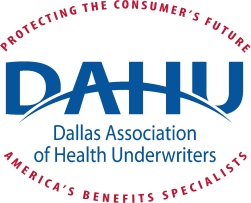    Meeting Time:  9:00am - 11:00amCall In Teleconference Number: (605) 475-4855 – Access Code 960444#.  Host Pin is 7331. Please Note: Two teleconference call-ins allowable during the term July 2018-June 2019, 4 maximum allowable board meeting absences July 2018-June 2019 (calls don’t count as absence)February 1, 2019 Board Meeting MinutesCall to order:	_9:03_amRoll Call:Old Business:Approve Prior Months Board Minutes Motion By:		Jay Huminsky		2nd  By:		Don Cooper		In Favor:			All		Discussion:					Opposed:			None		Abstentions:		None		Motion Carried:		Yes		Approval Prior Month Financials  -  November, December 2018 & January 2019Motion By:					2nd  By:					In Favor:					Discussion:		Not available 		Opposed:					Abstentions:				Motion Carried:				Monthly Membership Meeting was held on January 16, 2019 at Prestonwood Country Club. The 2019 Compliance Day speakers were: 1) Misty Baker, BenefitMall – “What is the IRS 226J Letter?” CE #114665;   2) Carla Adams, TASC – “ERISA 2.0 Pitfalls, Penalties & Predicaments.” CE#107370;  3) Heather Garcia, ETC – “Reconciling Large Employer Obligations under State/Federal Law.” CE#110030;  4) Gentrie Pool, ConnectYourCare – “COBRA, Am I Doing It Wrong?” CE#99532.   There were 4 hours of insurance 4 CE and 3 hours of SHRM CE. There were 102 in attendance. Old Business:		 (17 of those no-shows had paid in advance), and 13 walk-ins. May look at adjusting price for	b.              Symposium. Almost ½ of the sponsorships have been sold. 23 have registered so far. 	              Speaker dinner will take place the night before (March 25th, 6:00 PM, Lavendou Bistro)	c.d.e.	  John Paul Hudman (membership contest)f.g.	  Ursula Poley (incoming CEBS president) is now a DAHU member. Monthly meetings held atNew Business:d.e.f.Board Discussion: Reports President –Steve Neuner __________		____________________________________President Elect –Jennifer Stanley_______								Vice President – Tamela Southan___________							Treasurer – David Weber 	Revenue opportunities include sponsorships (CE/newsletter); have $400 check for TAHUPAC admin fund							Secretary – Mary Boggs______									Immediate Past President Jay Huminsky____							Membership – Donna McCright / Suzanne Crim	14 new members for January – total members is 316. 10% membership growth at end of December. Next Level is looking for an Administrative Assistant – to be posted in newsletter along with any other job postings.		Retention –Karen Burkholder 	82.8% retention rate						Professional Development – Don Cooper/Rita Rolf_ 	April – Medicare speaker, May – DI speaker, June – may have Rusty Rice speak, need speaker for July					Public Service – Mary Lou Hudman	February - $ will be collected for Bryan’s House (Little Red Socks). April - Linens for Operation Once in a Lifetime					Legislative (State) – Cliff Kammerdiener / Debbie Gilbert						Legislative (Fed.) – Taylor Kirkhart__	Continuing to finalize Cap Con appointments; sign on letter for bipartisan legislation to delay Cadillac Tax on behalf of DAHU			Sponsorship – Eva Boucher / Jamy Parker ____							Media – Bret Brummitt______									HUPAC/TAHUPAC –  Liz Patterson / Carolyn Goodwin______					Awards –  Doris Waller										Newsletter/Communication- Jenna Wood 	Continuing to update website; needs content for February newsletter by February 7th				At Large –__________________________________________________________Trustee – Andra Grava										Trustee – Jacqueline St. Hilaire									Trustee – Carolyn Goodwin _______________________________________________________Trustee – Ed Oleksiak____________________________________________________________Deliverables/Action Items:Next Board Meeting: Friday, March 1, 2019.Meeting Adjourned at: _10:44 am_President:                                  Steve NeunerMembership co-chair:                Donna McCright   President Elect:                       Jennifer StanleyMembership co-chair:                  Suzanne CrimVice President:                         Tamela SouthanMembership Retention:        (P) Karen BurkholderTreasurer:                                 David WeberProfessional Development:        Don CooperSecretary:                                      Mary BoggsProfessional Dev. Co-Chair:        Rita RolfPast President:                            Jay HuminskyPublic Service:                             Mary Lou HudmanAwards:                                        Doris WallerSponsorship:                                Eva Boucher  Communications/Newsletter:  Jenna WoodSponsorship co-chair:                   Jamy Parker               HUPAC/TAHUPAC:                     (P) Liz Patterson  HUPAC/TAHUPAC co-chair:       Carolyn Goodwin  Trustee:                                       Carolyn GoodwinLegislation Federal:                    Taylor KirkhartTrustee:                                       Andra GravaLegislation State:                   Cliff KammerdienerTrustee:                             (P)  Jacqueline St. HilaireLegislation State Co-Chair:       Debbie GilbertTrustee:                             (P)  Ed OleksiakMedia:                                          Bret BrummittJanuary Compliance Day -RecapIncome - $8,443, Expenses - $3,395, Profit - $5,048 . 5 tables were purchased @ $270 each. 102 attended, 18 no-showsNext year, such as having a price set for clients and a price set for agents. March SymposiumCurrently $23,000 in sales. Early-bird registration for attendees ($35) has been extended to February 15th. Will offer 20% discount for sponsors/exhibitors who participated in 2017/2018March 1st will be the cutoff for sponsorship sales. March 8th will be cutoff for print materials.Don, Steve, Rita, Jenna, Jennifer, Taylor to attend.  February Meeting – Donna McCright20 registrations so far – most we’ve had this early on. Outreach to media to get clients there & anyone who may be interested in AHPs.Golf Tournament – Check for Jonathan’s Place – Was it delivered?TBDDATCAttending – Steve Neuner, Cliff Kammerdiener, Taylor Kirkhart, Tamela Southan, Mary LouHudman, Jacqueline St. Hilaire, Ed Oleksiak (company paid), Doris Waller (company paid), February 5th- happy hour at Scholz Garten; February 6th- DATC in capitol auditorium (E1.004)CAPCONMeetings set with Rep E.B. Johnson, Marchant, Gooden, and Taylor. Working on Allred andBurgess (Ed to help reach out to his office). 9 DAHU members attending. Partnership with CEBSThey are ready to partner. Need to trade promotional materials with one another. Goal of partnership is to increase membership for both organizations.Maggiano’s North Park – we can attend their meetings without being a CEBS member. Attendance @ Monthly MeetingsNo additional discussion. Revenue Opportunities/Website AdvertisingCommittee to meet soon. Website Update - JennaMoving forward with option 1 (from Jenna’s email on 12/5/18). More updates to follow.Will need input/content for scrolling banner at the top of the website. Golf Tournament/Special Event CommitteeFirst committee meeting will take place today immediately following the board meeting.Looking for fundraising opportunities to replace the annual golf tournament. Special Announcement Jennifer has taken on a new national role with MMA. Due to the time commitment she will beUnable to take on the role of president. Tamela to be president for 2019 – 2020 board year. Will be working on her board positions. Value of Drawings Basket – Liz Patterson – Ed Oleksiak Initially thought the basket was for state convention. Will be unable to get a basket putTogether before DATC. $220 raised from ticket sales during January meeting. DiscussedOpening drawing up only to TAHUPAC contributors to increase # of consistent contributors. NameTasksDonDeliver blurb for symposium speakers for February luncheon DonnaContact Brett/SHRM to get outreach for AHP meeting